中国合格评定国家认可中心关于公开征集认可行风问题及意见建议的通告为扎实推进认可行风建设三年攻坚专项行动，促进CNAS进一步树牢以人民为中心的根本立场，不断提升认可服务水平，更好践行“证实能力 传递信任”的认可使命，现面向社会公开征集关于CNAS认可有效性、认可便利度、认可技术支撑、能力水平、工作作风、公正廉洁等方面的问题及意见建议，切实推动认可行风建设走深走实，助力认可工作服务经济社会高质量发展。您的意见和建议将得到充分尊重，希望您支持、配合，如实、客观填写，并请您于2023年7月21日前扫描二维码或发送至gaojb@cnas.org.cn反馈。感谢您对认可工作的关心与支持！认可行风热线：010-67105363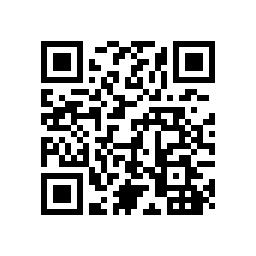 1.您的单位（职业）？政府部门检验检测及认证机构社会相关方认可从业人员（CNAS各委员会委员、评审员等）其他：              2.您认为CNAS秘书处在认可服务与管理（如认可申请受理、评审安排、评定批准、认可监督、认可状态管理、评审员管理等）中存在哪些行风问题，有哪些意见建议？（请简要说明问题，每个问题不超过50字；如有多个问题，请依次填写。下同）：您认为CNAS评审组在认可评审工作中存在哪些行风问题，有哪些意见建议？您认为检验检测及认证机构存在哪些认可行风相关问题，有哪些意见建议？5.您认为认可行风建设还存在哪些其他问题以及相关意见、建议？